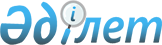 О признании утратившим силу постановления акимата Жамбылской области от 28 августа 2014 года № 231 "О внесении изменений и дополнений в постановление акимата Жамбылской области от 14 апреля 2014 года № 115 "Об утверждении регламента государственной услуги"Постановление акимата Жамбылской области от 22 октября 2015 года № 257      Примечание РЦПИ.

      В тексте документа сохранена пунктуация и орфография оригинала.

      В соответствии с Законом Республики Казахстан от 23 января 2001 года "О местном государственном управлении и самоуправлении в Республике Казахстан", Законом Республики Казахстан от 24 марта 1998 года "О нормативных правовых актах" акимат Жамбылской области ПОСТАНОВЛЯЕТ:

      1. Признать утратившим силу постановление акимата Жамбылской области от 28 августа 2014 года № 231 "О внесении изменений и дополнений в постановление акимата Жамбылской области № 115 от 14 апреля 2014 года "Об утверждении регламента государственной услуги" (зарегистрировано в Реестре государственной регистрации нормативных правовых актов № 2333, опубликовано 16 октября 2014 года в газете "Знамя труда".

      2. Коммунальному государственному учреждению "Управление энергетики и жилищно-коммунального хозяйства акимата Жамбылской области" в установленном законодательством порядке и сроки обеспечить сообщение в органы юстиции и источники официального опубликования о признании утратившим силу нормативного правового акта, указанного в пункте 1 настоящего постановления.

      3. Контроль за исполнением настоящего постановления возложить на первого заместителя акима области Б.Орынбекова. 


					© 2012. РГП на ПХВ «Институт законодательства и правовой информации Республики Казахстан» Министерства юстиции Республики Казахстан
				
      Аким области

К.Көкрекбаев
